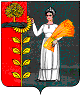 РАСПОРЯЖЕНИЕГЛАВЫ АДМИНИСТРАЦИИ сельского поселения ТАЛИЦКИЙ сельсовет Добринского муниципального района ЛИПЕЦКОЙ ОБЛАСТИ РОССИЙСКОЙ ФЕДЕРАЦИИ    07.10.2019 г.                                                                                              № 42-рс. Талицкий ЧамлыкВ соответствии с пунктом 5 статьи 264.2 Бюджетного кодекса Российской Федерации, рассмотрев данные об исполнении бюджета сельского поселения Талицкий сельсовет Добринского муниципального района Липецкой области Российской Федерации Утвердить отчет об исполнении бюджета  сельского поселения Талицкий сельсовет за третий квартал 2019 года согласно приложению Контроль за выполнением настоящего распоряжения возложить на главного специалиста - эксперта сельского поселения Талицкий сельсовет Шабалкина В.Н.3. Настоящее распоряжение вступает в силу со дня его подписания и подлежит официальному обнародованию.Глава администрации                                          А.А.ТарасовОтчет об исполнении бюджетасельского поселения Талицкий сельсовет Добринского муниципального района Липецкой области Российской Федерации за 2 квартал 2019 года	Об утверждении отчета об исполнении бюджета  сельского поселения Талицкий сельсовет Добринского муниципального района Липецкой области Российской Федерации за третий квартал 2019 годаНаименование показателейУточненный годовой план (руб.)Исполнение за  третий квартал  2019 года(руб.)% исполнения к годовому плануНалоговые и неналоговые доходы4 746 600,003 769 624,4179,42в том числе:налог на доходы физических лиц392 000,00226 900,1357,88УСН1 980 000,002 784 262,87140,62единый сельскохозяйственный налог600,00206 636,10344,0налог на имущество220  000,0025 200,8211,45земельный налог1 784 000,00488 810,4227,40Доходы от реализации иного имущества, находящегося в собственности поселений (за исключением имущества муниципальных бюджетных и автономных учреждений, а также имущества муниципальных унитарных предприятий, в том числе казенных), в части реализации основных средств по указанному имуществу355 000,00242 550,1768,32Средства самообложения граждан, зачисляемые в бюджеты поселений---госпошлина15 0001 900,0012,66Безвозмездные поступления11 051 071,969 648 384,9687,30Дотации от других бюджетов бюджетной системы Российской Федерации4 982 100,003 836 538,0077,0Субвенции от других бюджетов бюджетной системы Российской Федерации195 700,00146 775,0075,0Прочие субсидии311 671,96311 671,96100,00Межбюджетные трансферты, передаваемые бюджетам сельских поселений из бюджетов муниципальных районов на осуществление части полномочий по решению вопросов местного значения в соответствии с заключенными соглашениями5 499 600,005 291 400,0096,21Прочие безвозмездные поступления62 000,0062 000,00100,00ВСЕГО ДОХОДОВ:15 797 671,9613 418 009,3784,93Дефицит(-), профицит(+)276 632,09РАСХОДЫОбщегосударственные вопросы3 647 132,962 248 912,2161,66Национальная оборона195 700,00146 775,0075,0Национальная экономика 5 797 254,005 291 400,0091,27Жилищно-коммунальное хозяйство1 651 107,001 524 665,0792,34Культура, кинематография4 481 478,003 910 925,0087,27Физическая культура и спорт25 000,0018 700,0074,8ВСЕГО РАСХОДОВ15 797 671,9613 141 377,2883,18